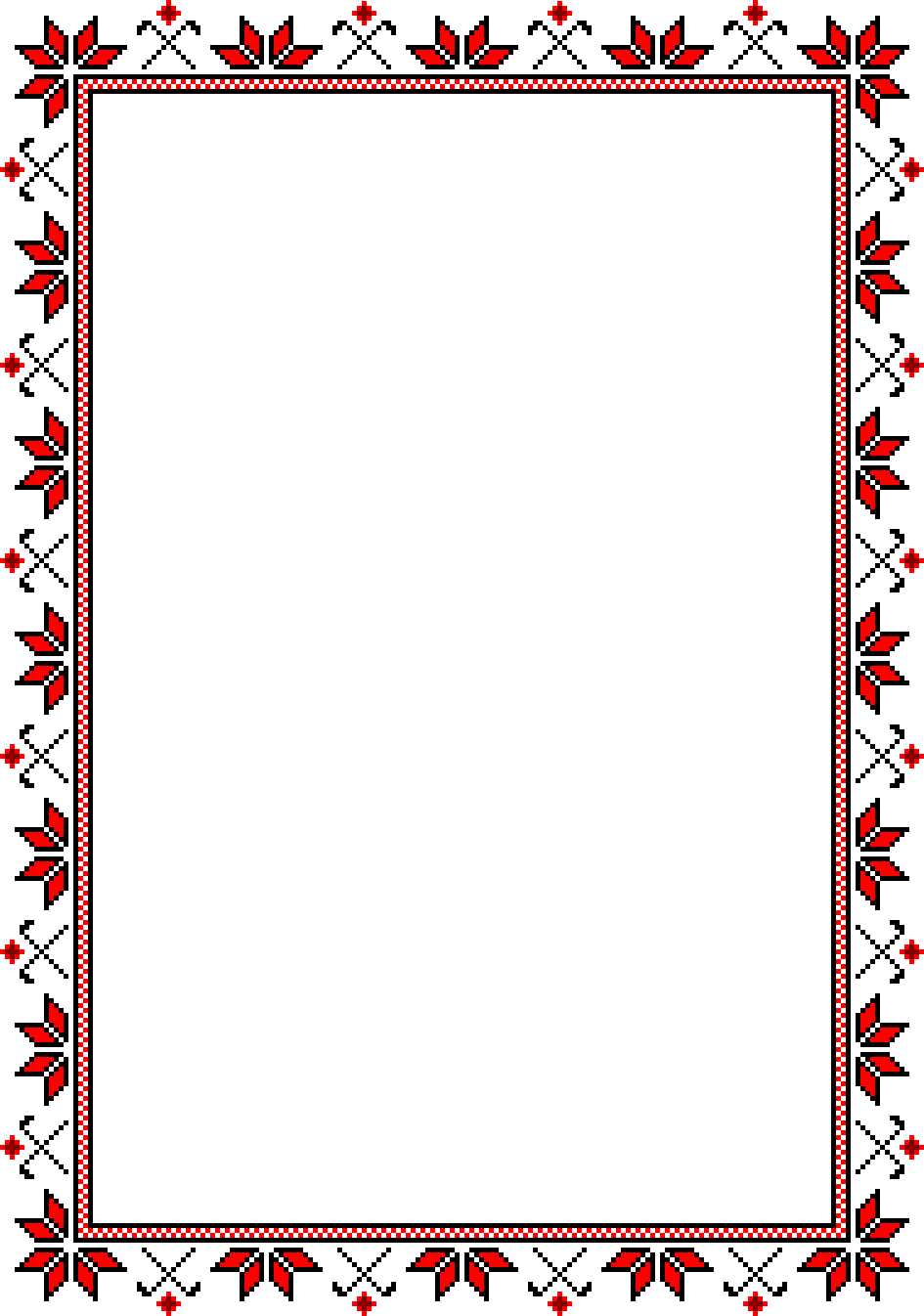 Конспект ООД по рисованию для средней группы «Украшение фартука мордовским орнаментом»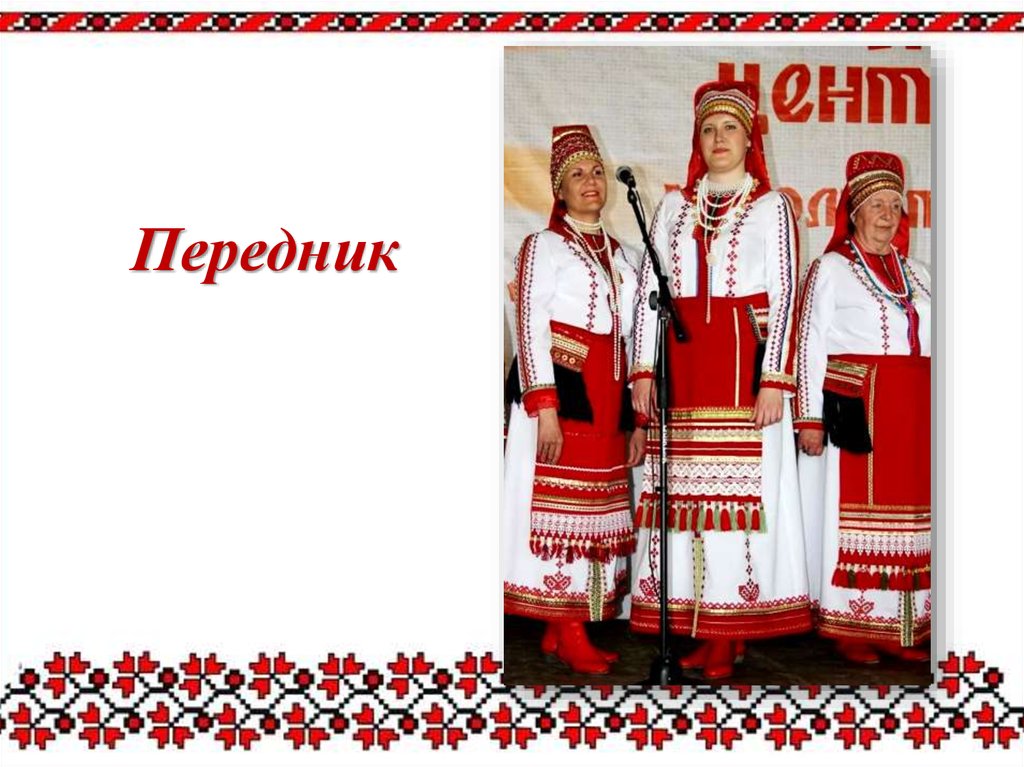 Интеграция образовательных областей: художественно — эстетическое развитие, речевое развитие, физическое развитие.Программное содержание: продолжать знакомить с особенностями национального мордовского орнамента, учить выделять основные элементы и составлять из них орнамент, соблюдая ритмичность и цветовые сочетания; закреплять навыки работы с кистью и гуашью; развивать творческие способности и эстетическое восприятие; приобщать к национальной культуре, воспитывать уважение к традициям родного края.Методические приёмы: наглядные, словесные, игровыеСловарная работа: пулай фартук, подол (нижняя часть фартука)Музыкальное сопровождение: мордовские народные песни на эрзянском языкеОборудование: кукла в национальном костюме, алгоритм «Особенности мордовского национального орнамента», д/и «Найди мордовский орнамент», фартук с мордовским орнаментом, гуашь, кисти, салфетки, баночки с водойПредварительная работа: экскурсия в мини – музей национальной культуры МДОУ, рассматривание национальной одежды и предметов быта, разучивание стихов, хороводной игры, пальчиковой гимнастики, рассматривание иллюстраций в альбомах «Национальные костюмы мордвы»Реквизиты: мордовский сундучокХод занятия:-Сегодня к нам в гости пришла кукла – мордовочка в национальном костюме. Посмотрите, какой он нарядный и необычный. Раньше одежду украшали себе сами, поэтому каждый наряд был неповторим.- Кукла с просьбой к нам явилась,В костюм мордовский нарядилась,Полюбуйтесь, присмотритесь,На узоры подивитесь.На ней фартук, примечай,Называется пулай.-Дети, Алдуня — мамина помощница. Чтобы помогать маме по дому ей нужны новые фартучки — пулаи. Давайте поможем Алдуне и украсим для неё новые фартуки — пулаи мордовским орнаментом. Поможем? (Поможем). Поиграем в игру «Основные элементы мордовского орнамента». В мордовском орнаментеесть основные элементы:1. Мы – элементы в мордовском орнаменте,Запомнить получше вы нас не желаете?Рисуйте, старайтесь, запоминайте,И фартук старательно вы украшайте.2. Я – «ромбик», очень простой элемент,.Распишите фартук со мною без бед3. Я – «галочка», очень похожа на птичку,На птичку совсем ещё невеличку.4. Я – «крестик», тоже простой элемент,Красивее, лучше меня просто нет.5. А вот основные цвета, посмотри,Их чаще всего только три:Красный, чёрный и белый, что ж,Орнамент такой ни на что не похож.Его средь других ты, попробуй, найдиИ по элементам определи.Д/и «Найди мордовский орнамент среди других». (По вызову выходят по одному).-Поиграли, поучилисьИ на стулья опустились.-А теперь в хороводВсех Алдунюшка зовёт!ФизкультминуткаПулай, пулай, наших деток выбирай,Пулай, пулай ярок, выбирай ребяток.В хороводе покружилисьИ друг другу поклонились.А теперь, прошу, садитесь,Меж собою не рядитесь,Спинки держим прямо, ровно,Чтоб сидеть было удобно.Пальчиковая гимнастика.Вейке, кавто, колмо, ниле, вете – на мордовском знают дети,На другой руке, заметьте – вейке, кавто, колмо, ниле, вете,Посчитали все по пять,Чтобы фартук украшать.-Приступаем к работе.-Засучили рукава. С начало будем рисовать  верхнюю часть фартука и проведем на этой части две вертикальные линии красным цветом гуашью. Украшать будем подол — нижнюю часть фартука и дополним узором мордовского орнамента «крестиками». Взяли в руки кисточки. (В воздухе рисуют основные элементы мордовского орнамента). На доске показано несколько вариантов мордовских узоров и образец фартука. Перед тем ,ка приступить к работе возмём правильно кисточку в руку и выполним упражнение «Паучок». Дополняем узор  и кистью плашмя или кончиком кисти. Раскрашиваем красным цветом нижнюю часть фартука – подол.-Рисуйте, старайтесь, не унывайтеИ фартук Алдуне теперь украшайте.Самостоятельное творчество детей под музыкальное сопровождение. В конце занятия оформляется выставка детских работ. - Кукле Алдуне очень понравились ваши фартуки – пулаи. Теперь она сможет каждый день помогать маме в новом фартуке — пулае.Алдуня приготовила вам сюрприз:- Сундучок, сундучок, открывай-ка свой бочок,Все ребятки рисовали и пулаи украшали,Ты теперь нам удружи и подарки покажи.	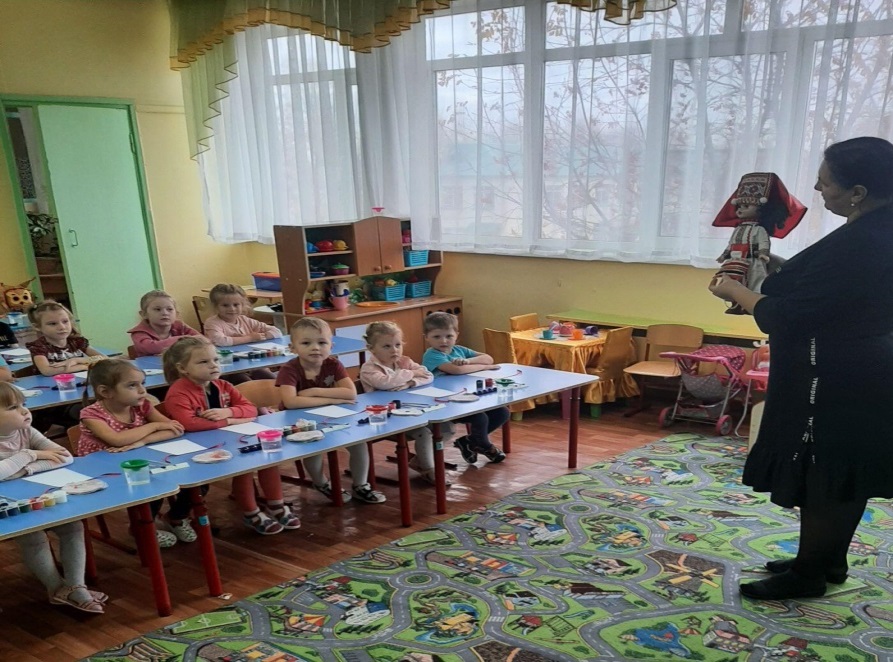 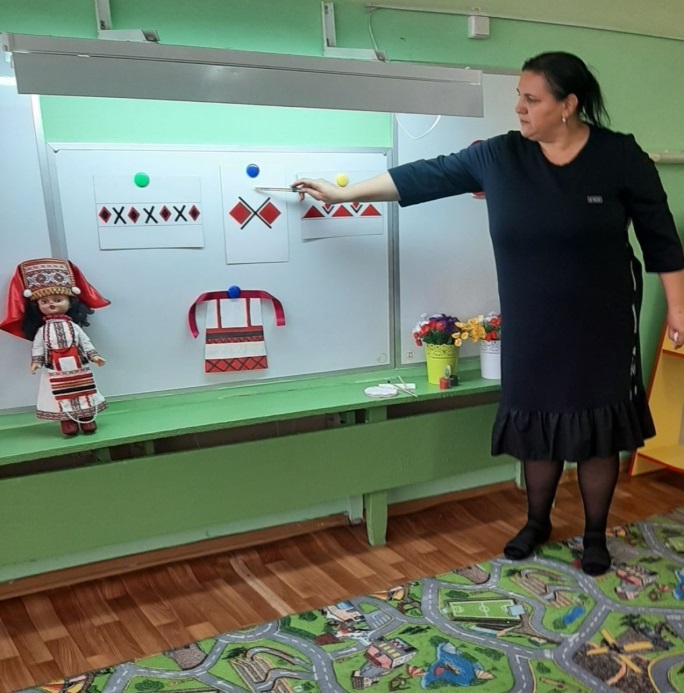 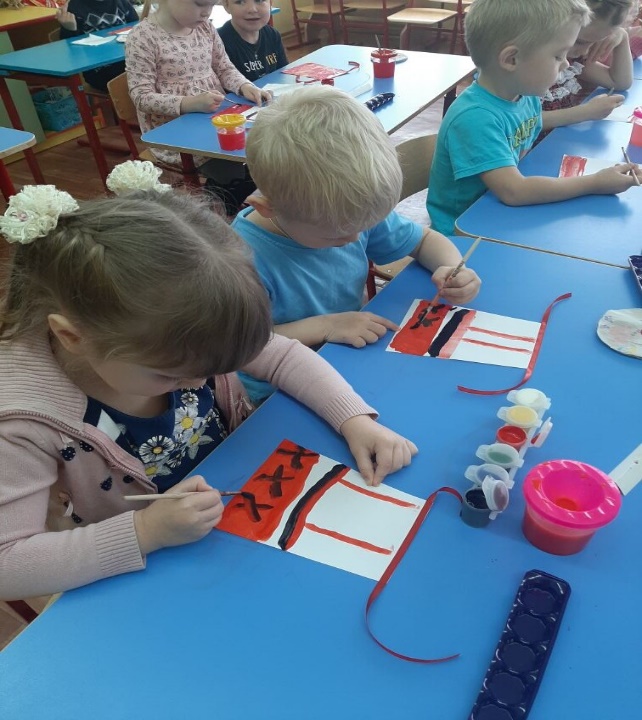 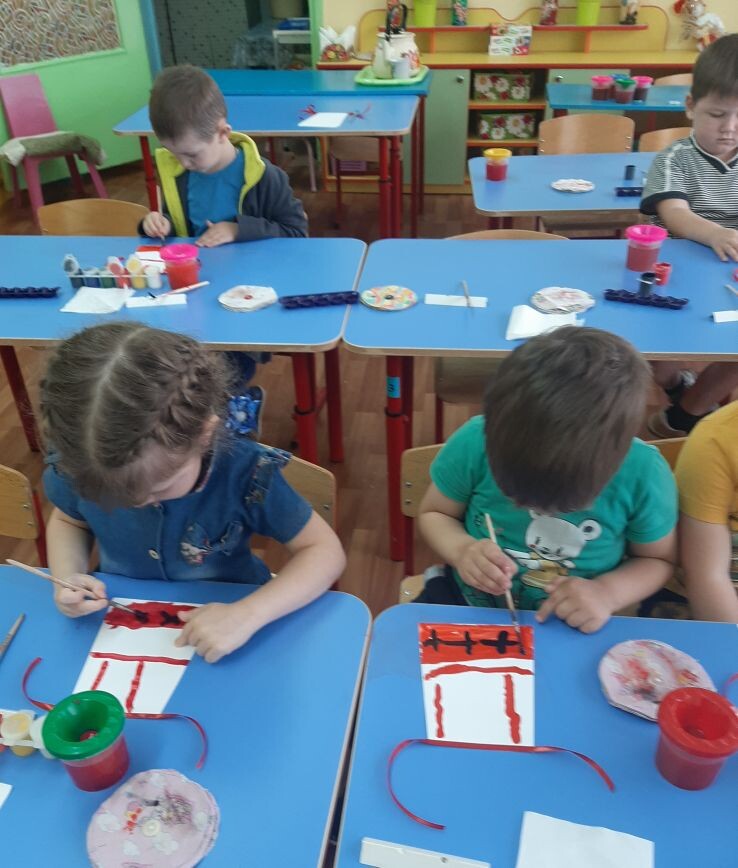 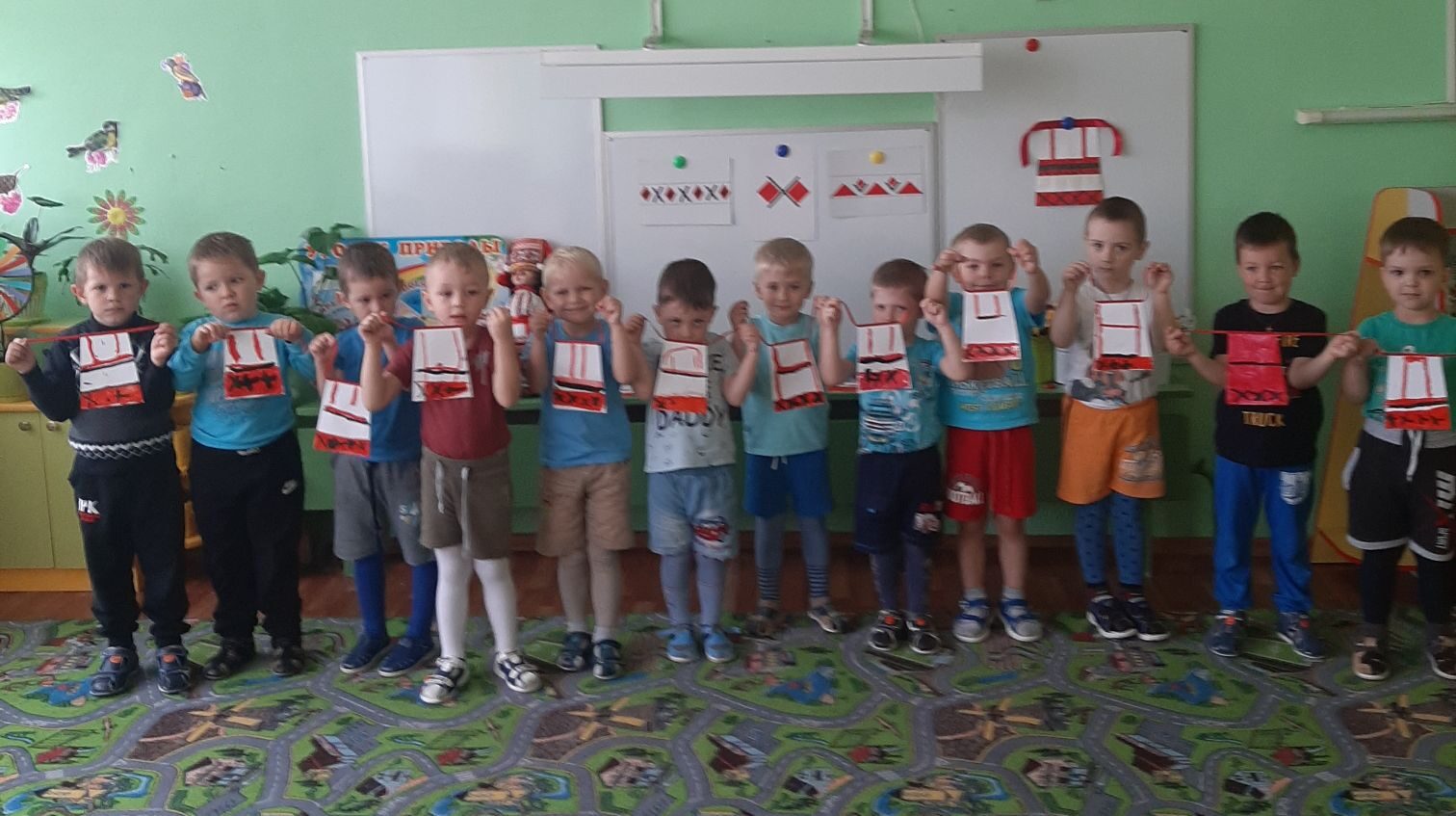 